LAO PEOPLE’S DEMOCRATIC REPUBLICPeace Independence Democracy Unity Prosperity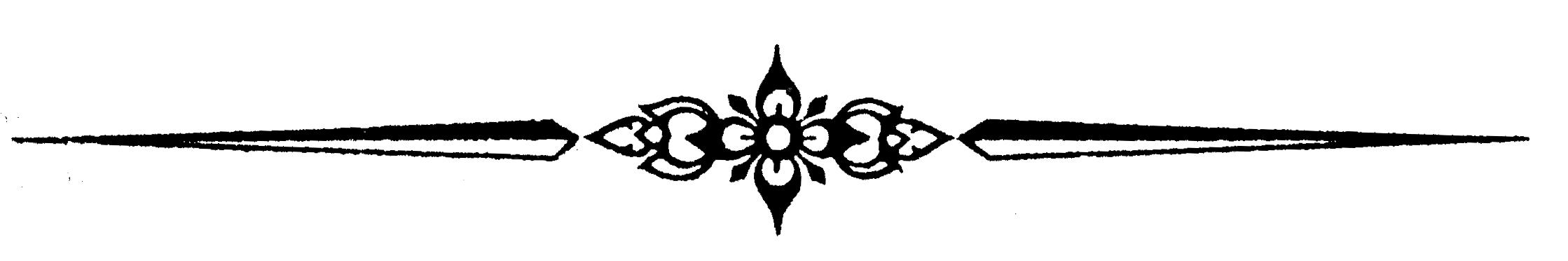 Memorandum of UnderstandingBetweenThe Ministry of [insert: related Ministry of your C/P]Represented by [insert: your C/P]AndINGO...............ConcerningProject name............For the period of: From the approval date to [month] [year]Funded by: Japan International Cooperation AgencyPROJECT SUMMARY SHEET										  			   Page1. General information ...................................................................................................................... 2. Project name...................................................................................................................................3. Objective .......................................................................................................................................The Specific objectives: ...................................................................................................................•    Specific objectives or outcome.................................................................................................... •    Activity 1 .....................................................................................................................................•    Activity 2 ...................................................................................................................................•    Activity........................................................................................................................................4. Project location ............................................................................................................................5. Project duration............................................................................................................................6. Total Project Budget.......................................................................................................................7. Beneficiaries ...............................................................................................................................8 Establish Implementation Management Committee (IMC) ..........................................................9. Roles and Responsibilities / Management Arrangement..............................................................	9.1 Implementation Management Commette (IMC)..................................................................	9.2 Ministerial level..................................................................................................................	9.3 Provincial level...................................................................................................................	9.4 District level .......................................................................................................................	9.5 INGO .................................................................................................................................. 10. Human Resources for the Project ...............................................................................................	10.1 Local staff..........................................................................................................................	10.2 Foreign staff .......................................................................................................................11. Equipments / Materials to be used in the Project ........................................................................12. Distribution of equipments / Materials at the end of project .....................................................13. Reports, monitoring and evaluation ..........................................................................................14. Amendments ................................................................................................................................15. Disputes and arbitration................................................................................................................16. Annexes........................................................................................................................................17. Conclusion ..................................................................................................................................1. General information1.1 Background of project (General Introduction, Rational)1.2 Information about implementing agency Lao and INGO sides2. Project nameShort, easy to understand and reflect the main activity of the project3. ObjectiveThe general objective is to contribute to overall socio-economic development of the Lao PDR..............................................................................................................................................Specific objectives of the project are:Specific objective 1 or outcome 1: ...........................................will be achieved through:• Activity 1..............................................................1-1. [insert: Details of the activity]1-2. [insert: Details of the activity]...-...[insert: Details of the activity]Specific objective 2 or outcome 2: .......................................... will be achieved through:• Activity 2..............................................................2-1. [insert: Details of the activity]2-2. [insert: Details of the activity]...-...[insert: Details of the activity]Specific objective ... or outcome....: ............................................ will be achieved through :• Activity….................................................................-1. [insert: Details of the activity]...-2. [insert: Details of the activity]...-... [insert: Details of the activity]4. Project locationThe project will implement/work with twenty villages in................. District(s) of...............Province. Activities will start in nine villages in year one and expand to a further eleven villages over years two and three.  Table 1 below lists the target villages, District and seasonal target area (Wet or Dry Season Target Area). (Please provide full list of target village below or as an annex document to attach to the MoU). The indicative target villages are identified through a process of consultation with communities, District and Provincial authorities and MoFATarget Villages :5. Project durationThis project agreement (MoU) shall commence from the approval date and conclude activities on [month] [year]. 6. Total project budgetThe total project budget is USD [insert: amount] donate by Japan International Cooperation Agency (JICA). (Nibancho Center Building, 5-25 Niban-cho, Chiyoda-ku, Tokyo 102-8012, Japan)Budget detailThe budget for activities section is not transferable to other section.Budget report must be submitted to authorities concerned including MoFA in comparative format between above - proposed budget detail and all expenditures in the implementation for easy assessment of project progress. (Example format will be provided by MoFA)Budget report must be endorsed by Implementation Management Committee (IMC)　Yearly Budget Expenses are subject to change depending on the progress of the activity.7. BeneficiariesThe project directly targets at ..............villages in ..............and .............. Districts with an estimated total population of...............................peoples.8. Establish Implementation Management Committee (IMC)In order to manage all activities of the project, the Implementation Management Committee (IMC) will be established at local level. The members of IMC are a representative of•   Ministry concerned•   Concerned authorities at local level•   INGOເພື່ອຮັບປະກັນໃຫ້ແກ່ການຈັດຕັ້ງປະຕິບັດໂຄງການໃຫ້ໄດ້ຮັບຜົນດີ ຈະຕ້ອງມີການສ້າງຕັ້ງຄະນະກໍາມະການ ຊີ້ນໍາໂຄງການໜຶ່ງຂຶ້ນ ໂດຍມີຜູ້ຕາງໜ້າຈາກກະຊວງຂະແໜງການ, ຜູ້ຕາງໜ້າຈາກຂະແໜງການຂອງແຂວງ, ຜູ້ຕາງໜ້າຈາກເມືອງເປົ້າໝາຍ ແລະ ຜູ້ຕາງໜ້າຈາກອົງການ ຮ່ວມຢູ່ໃນຄະນະດັ່ງກ່າວ.9. Roles and Responsibilities / Management ArrangementImplementation Management Committee (IMC)Approve action plan in according to MoU.Approve detail budget in according to MoU.Approve any contact with third party.Ensure full participation of IMC member in the implementation of the project.Endorse reports including financial reports of the project.Participate in Monitoring and Evaluation Meeting.ຄະນໍາກະມະການຊີ້ນໍາໂຄງການມີໜ້າທີ່ຮັບຮອງເອົາແຜນການປະຕິບັດງານຕົວຈິງ, ແຜນງົບປະມານຂອງ ໂຄງການໃນແຕ່ລະໄລຍະ, ຕິດຕາມກວດກາການຈັດຕັ້ງປະຕິບັດໂຄງການ, ການສະຫຼຸບລາຍງານ ລວມທັງການສະຫຼຸບດ້ານງົບປະມານຂອງໂຄງການ ແລະ ການປະເມີນຜົນຕົວຈິງຂອງການຈັດຕັ້ງປະຕິບັດໂຄງການ.9.2 Ministerial level9.2.1 The Ministry of ...............The Ministry of ............................. is the main partner at the national level. The roles and responsibilities of the Ministry of .......................... is outlined belowTo designate one member of staff to be responsible for coordination/administrative activities for the project;To assist in the identification of appropriate staff to participate in training and project activities;To provide necessary administrative support in order to facilitate the effective implementation of the project, such as visa approval, stay permit, tax exemption, permission, the prompt, duty and tax free importation of all necessary equipment and materials for the project as mentioned in MoU/the Program Design Document (Annex A) and in accordance with the laws of the Lao PDRTo provide policy and technical advice to the project team, if necessaryTo visit the project sites and participate in annual monitoring and evaluation meeting.9.3 Provincial level9.2.1 Roles and Responsibilities of the Provincial Office of ........Provincial Office of ........will be involved responsibility in assisting the coordination within the province and monitoring, planning and evaluation of project activities. Specific responsibilities of the Provincial Office of ........  are:Ensuring the project activities to carry out in according to the plan and budget approved by the IMC.Assisting in identification of appropriate staff to participate in training and research activitiesProviding policy and technical advice, as necessaryMonitoring the project activitiesReporting to all authorities at relevant Provincial and National level about the project activities and its progressEnsuring qualified male and female District Staff to allocate the project from relevant government offices and/or mass organizationsCoordinating the multi-sector/multi agency IMC9.4 District level 9.4.1 District Office of ................................. The focal point for overall District coordination will be the District Office of .................... The District Office of .......... will liaise with the District Governor office to ensure that the appropriate staffs are allocated and work with the project from the local authorities outlined in the PDD. The specific roles and responsibilities of District Office of .......... are as follows : To ensure that the activities of the project are carryout in according to the plan and budget approved by the IMC. To assist the identification of appropriate staff to participate in training and project activities; To prove policy and technical advice, as necessary To monitor project activities To report to Provincial authorities about the project activities and its progress. To coordinate the District Implementation Management Committees 9.4.2 Other District Offices One staff member from each target District (either from the District Agriculture and Forestry Office) will be responsible for ............... Additional technical staff from other line agencies and mass organizations namely : Information and Communication, Health, Planning and Investment, Education, Youth Union, Lao Front for National Construction will be responsible for ............. INGO INGO is responsible for providing the following management support to the project: To carry out activities of the project in according to the MOU, plan and Budget approve by the IMC.Monitoring and evaluation support Recruitment and management of staff To coordinate with partners of the Lao government To direct management of the project activities To organize the Project Reference GroupTo organize training and workshops as described in the PDD To design and implement field activities with IMC To monitor project activities Financial management of project and report to the IMC 10. Human Resources for the Project10.1 Local StaffThe Project team will include national staff positions as follows:Project Manager – 1 personField Coordinator – 1 personField Officers – 4 Peoples (2 women, 2 men who can speak ethnic language of the project target group and be based in the project site). Administration and Financial officer – 1 personIn all cases efforts will be made to recruit locally, however, in cases where it is not possible to recruit suitably skilled staff locally, staff will be recruited from outside the District.10.2 Foreign StaffThe project will include foreign staff positions as follows:Long term:…………..person(s) Full name of the person, title, 6months (estimated length of the stay), 2times (estimated number of trips) Short term:…………..person(s) Full name of the person, title, 6months (estimated length of the stay), 2times (estimated number of trips) 11. Equipments / Vehicle to be used in the ProjectEquipments / Vehicle used under this project will be managed by...12. Distribution of equipments / materials at the end of projectAt the end of project, all equipments / materials listed under paragraph 11 must be handed over to……....13. Reports, monitoring and evaluationReports: INGOs shall submit its progress project report and financial report every 3 months to local authorities, for 6 month, annual report and at the end of the project there will be also a completion report to concerned authorities including the Provincial Foreign Affairs Department, the line Ministry and the Ministry of Foreign Affairs (Department of International Organization).Monitoring: To ensure the efficiency and quality of the project implemented under this MoU, the monitoring must be done regularly and INGOs should organize a 6 month and/or annually review meeting between INGOs and the IMC including concerned local authorities and MoFA.Evaluation: INGOs will organize an annual, a midterm and an end of project evaluation by having a representative from MoFA, line Ministry and concerned local authorities including the Provincial Foreign Affairs Department. Each project evaluation will focus on the implementation of activities, budget utilization and coordination. After the evaluation, its report must be submitted to MoFA, the line Ministry and concerned local authorities including the Provincial Foreign Affairs Department within 30 days. For the cost of travel, accommodation and Daily Subsistence Allowance (DSA) of the Government Officer participating in the monitoring and evaluation meeting of the project must be responsible by utilization of this project’s budget. The DSA shall not be less than the Government rate on domestic traveling being enforce, in accordance to the Ministry of Finance’s Agreement N. 2066/MoF, dated on 25 June 2015. 14. AmendmentsAny modification to the MOU will require an amendment and will need to be approved by the parties concerned and MoFA in writing form.15. Disputes and ArbitrationAny dispute or difference arising between the Organization and GOL will be settled by negotiation or mediation between the parties concerned.  Any dispute which cannot be settled by negotiation or mediation must be arbitrated in accordance to the laws in force in the Lao PDR.16. AnnexesA. Project Design DocumentB. Asset listC. GlossaryD. Working Time FrameE. Agreement with third party (s)17. ConclusionThe MOU has been prepared in two languages, Lao and English and both version have equal value.The MOU will be effective from the date of signature by both parties.Signed in/at ……………………………………. , on  ..… /..… / 20 ..…Project name..................................................................................................................Main partner or organization…………………………………………………………………………………………NGO nameAnd addressImplementation office House number: ......... Unit number: ........Village..........................................., District ............................................., Province ..............................................Tel:............................................, Fax..............................................Email: ..............................................Contact person: ......................................................................................[insert: If Project Coordinator was already assigned, please fill in his/her information  such as name and contact details same as above.]Project location:Province, District and Village ....................................................................................................................Project durationFrom the approval date to  [month] [year]Summary mainactivities1................................................................................................................2................................................................................................................3................................................................................................................4...............................................................................................................Project budget.................................. (USD)Support DonorsJapan International Cooperation Agency (JICA)StaffsNumber of foreign staff: long term ....... person(s), short term....... person(s).Number of local staff: …………person(s)Vehicle &EquipmentsCar: ........ Motorbike: ......Computer: ..... and other equipments listed in annex.................... (Equipment details listed in annex)No.Description(USD)%IActivitiesActivity 11-1. [insert: Details of the activity]1-2. [insert: Details of the activity]...-...[insert: Details of the activity]Activity 22-1. [insert: Details of the activity]2-2. [insert: Details of the activity]...-...[insert: Details of the activity]Activity.... ...-1. [insert: Details of the activity]...-2. [insert: Details of the activity]...-... [insert: Details of the activity]Total (%)IIPersonnelLocal staffInternational staffInternational Short-Term Technical SupportTotal (%)IIIVehicles and EquipmentsTotal (%)IVAdministrationOfficeOther operational costTotal (%)VMonitoring  and Evaluation CostTotal (%)Sub – totalSub – totalNo.Description1st year (USD)2nd year (USD)3rd year (USD)Total (USD)IActivityActivities 1Activities 2Activities....IIPersonnelIIIVehicles and EquipmentIVAdministrationVMonitoring and Evaluation CostTotalTotal[insert: name of the C/P][insert: name of the NGO][insert: Title][insert: Title]…………………………………….………..…………………………………….………..Name:…………………………………….…Name:…………………………………….…